Important Information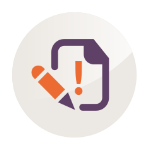 Document Checklist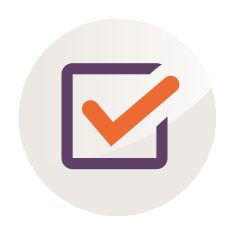 Investor Details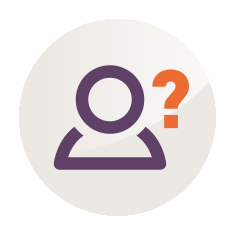 Withdrawal DetailsInvestor Bank Account DetailsInvestor Declaration* If the applicant is under the age of 18, this signature must be that of the Person Acting on Behalf of the Investor.1.1Hollard Investments is a division of Hollard Life Assurance Company Limited and Hollard Investment Managers.1.2Hollard cares about your privacy. In order to provide you with our service, we and our service provider have to process the personal information you provide us with by completing this form. We will treat this information with caution and we have put reasonable security measures in place to protect it.1.3Global Fund Administrators (Pty) Ltd (GFA) ('The Administrator') is the administrator of this investment.1.4Global Nominees (Pty) Ltd is an independent company approved by the Financial Services Board that holds assets for the investor's exclusive benefit.1.5This withdrawal instruction will only be processed when all investment requirements are met and all required documents are received.1.6Any Annual Administration Fees, Financial Advisor Annual Fees and Portfolio Management Fees owed will be deducted from the Investment Account before a full withdrawal is paid out.1.7Should you wish to change an existing monthly debit order or regular withdrawal instruction, please complete the Change of Details Instruction form is available at www.hollard.co.za.1.8No monies or portion thereof may be withdrawn if the monies in respect of investments and monthly debit orders have not been cleared. To allow for bank clearance, investments made via recurring debit order can only be withdrawn after 45 days and those made by deposit after 10 days.1.9Should there be a security cession on this investment, a written request to reduce/cancel the security cession must accompany this request.1.10The withdrawal may be subject to Capital Gains Tax (CGT).1.11All documents can be sent via email to customercare@hollardinvestments.co.za or faxed to +27(0)11 351 3816.1.12The daily cut-off for receipt of instructions is 14h00.1.13Any instructions received on a public holiday or over a weekend will be processed at the next available working day.1.14Third party payments will not be made. Bank account details for payment of the withdrawal proceeds must be in the name of the Investor.Completed withdrawal form.Proof of banking details (cancelled cheque or bank statement not older than 3 months) if not previously provided.Updated Customer Due Diligence (CDD)/FICA documents as per the CDD/FICA requirements list available on the Hollard website www.hollard.co.za3.1Investor Name:3.1Investment Number:3.13.1Contact Details:Contact Details:Contact Details:Contact Details:Contact Details:Contact Details:3.1Telephone:Mobile:Mobile:3.1*Email:3.1Please indicate if these are new contact details?Please indicate if these are new contact details?Please indicate if these are new contact details? Yes Yes No4.1Is this a full withdrawal?       YesIs this a full withdrawal?       YesIs this a full withdrawal?       Yes4.2Do you want to cancel your recurring debit order?       Yes  (Notice must be 10 days prior scheduled debit date)Do you want to cancel your recurring debit order?       Yes  (Notice must be 10 days prior scheduled debit date)Do you want to cancel your recurring debit order?       Yes  (Notice must be 10 days prior scheduled debit date)4.3Investment Portfolio Details:In the case of a partial withdrawal please complete the below table. Please insert either a rand amount or percentage.Please note: Should you request to withdraw an amount in excess of 90% of the rand value of your investment portfolio, a percentage of units withdrawal will be processed equivalent to the rand amount requested. For example if the withdrawal rand amount equates to 92% of your investment portfolio, 92% of the unit balance will be withdrawn. In these instances, depending on the confirmed unit price for the investment portfolio/s the withdrawal amount may be greater or smaller than was originally requested.Investment Portfolio Details:In the case of a partial withdrawal please complete the below table. Please insert either a rand amount or percentage.Please note: Should you request to withdraw an amount in excess of 90% of the rand value of your investment portfolio, a percentage of units withdrawal will be processed equivalent to the rand amount requested. For example if the withdrawal rand amount equates to 92% of your investment portfolio, 92% of the unit balance will be withdrawn. In these instances, depending on the confirmed unit price for the investment portfolio/s the withdrawal amount may be greater or smaller than was originally requested.Investment Portfolio Details:In the case of a partial withdrawal please complete the below table. Please insert either a rand amount or percentage.Please note: Should you request to withdraw an amount in excess of 90% of the rand value of your investment portfolio, a percentage of units withdrawal will be processed equivalent to the rand amount requested. For example if the withdrawal rand amount equates to 92% of your investment portfolio, 92% of the unit balance will be withdrawn. In these instances, depending on the confirmed unit price for the investment portfolio/s the withdrawal amount may be greater or smaller than was originally requested.4.3Investment Portfolio NameRand AmountPercentage4.3R          %4.3R          %4.3R          %4.3R          %4.3R          %TotalR     Please complete this section only if the banking details specified on your original investment application have changed.Please complete this section only if the banking details specified on your original investment application have changed.5.1Payments to third party bank accounts are not allowed. Payment will only be made to a bank account in your name.5.2No payments will be made to offshore bank accounts, credit cards or market linked accounts.5.3New Banking Details:New Banking Details:New Banking Details:New Banking Details:New Banking Details:New Banking Details:New Banking Details:New Banking Details:5.3Account Holder:5.3Bank Name:Branch Name:Branch Name:5.3Account Number:Code:Code:5.3Account Type: Savings Cheque/Current Cheque/Current Transmission Transmission OtherAccount Holder Signature:Date:6.1I confirm that all information provided in this form is correct.6.2I authorise the payment of the proceeds as per the instruction and applicable legislation.6.3I have not received advice from Hollard Investments in respect of this instruction.6.4I have read and understood the Hollard Savings Plan Information Document. This is available from your Financial Services Provider, the Hollard Investments Client Service Centre or on our website at www.hollard.co.za.Signed aton thisday of(Place)(Place)(Place)(Place)(Place)(Day)(Day)(Day)(Day)(Month & Year)(Month & Year)(Month & Year)(Month & Year)Signature:Signature:Signature:Signature:Official Capacity:Official Capacity:Official Capacity:Official Capacity:Official Capacity:Official Capacity: